AU TÉMISCOUATA, RÉDUISONS NOS DÉCHETSUNE RENTRÉE SCOLAIRE ÉCOLOLa liste d’achats pour la rentrée en classe vous semble interminable? Voici quelques astuces pour adopter un comportement plus responsable et pour réduire votre empreinte écologique lors de cette période de l’année.Limitez vos achats en vous procurant seulement le matériel réellement manquant.Le meilleur moyen pour éviter les dépenses superflues et les achats inutiles, avant d’acheter, évaluez vos besoins en vous demandant si vous en avez vraiment besoin. Vous faites vos achats avec vos enfants? Déterminez à l’avance le nombre d’articles qu’ils pourront se choisir. Évitez le suremballage des articles scolaires ou privilégiez les emballages faciles à recycler comme le carton. Privilégiez les produits fabriqués à partir de matières recyclées. Repérez les logos environnementaux.Privilégiez les produits rechargeables plutôt que jetables (porte-mines, recharges de stylos ou d’effaces). Ils sont plus économiques et plus écologiques, car ils sont utilisables plus d’une fois.Accordez une 2e vie à vos fournitures.Le sac à dos ou l’étui n’est plus au goût du jour? Proposez à vos enfants des ateliers de bricolage pour rendre leurs cahiers et vieux cartables à leur goût. Ou encore, achetez ces items de seconde main. Vous pourriez être surpris en trouvant certains articles très intéressants et encore en bon état!Organisez des échanges entre parents. Certains articles dont votre enfant ne se sert plus, comme les livres, peuvent facilement être utiles à d’autres.Prenez soin de vos articles tout au long de l’année pour le conserver plus longtemps, c’est aussi ça être écoresponsable!Une boîte à lunch zéro déchet c’est écolo et économique, génial!Utilisez des contenants réutilisables pour les sandwiches, fruits, légumes, etc. Il existe même des pochettes à collation réutilisables pour les compotes. Évitez les emballages individuels de yogourt, biscuits, craquelins, etc. Utilisez des ustensiles réutilisables et des serviettes en tissus lavables. Optez pour une gourde que vous pourrez remplir quotidiennement.Des questions ? 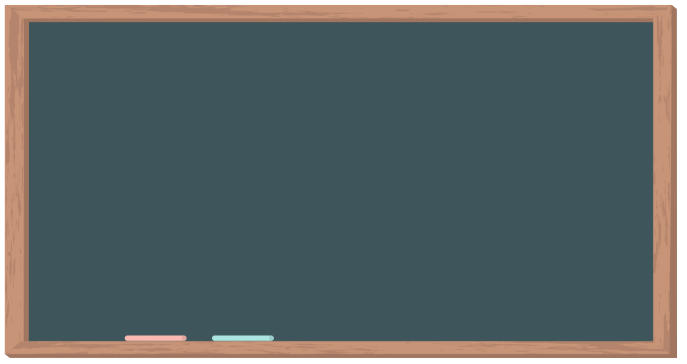 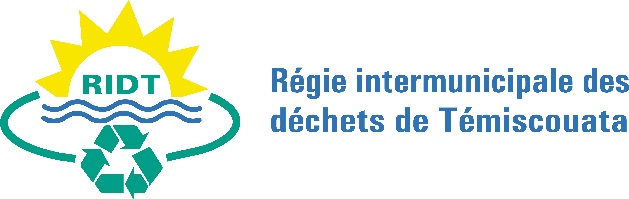 www.ridt.cainfo@ridt.ca1-866-789-ridt(7438)